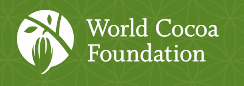 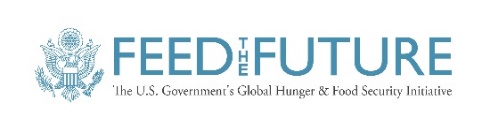 Toma de datos en las parcelas de Transformaciones de Sistema Agroforestales a Cacao Climáticamente InteligenteCuaderno 2 Año 4 mesesManejo de Suelo y FertilidadNombre de productor o productora: ……………………………………………………..Fecha de visita:………………………………………………………………………….Nombre de técnico:……………………………………………………………………..Nombre de la Organización o Empresa:………………………………………………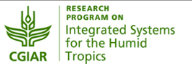 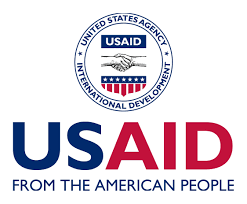 Conversación con productor1.   Cuál era el uso de la parcela antes de establecer el cacao?□  Bosque□  Potrero□  Granos básicos□  Tacotal□  Cacaotal viejo2.   Cuáles son los limitantes productivos del suelo de la parcela? (Indicar los factores según lo que el productor menciona).□  Acidez / pH del suelo□  Encharcamiento / Mal Drenaje□  Enfermedades de raíces□  Deficiencia de nutrientes□  Baja materia orgánica□  Baja actividad biológica y presencia de lombrices□  Erosión□  Compactación e infiltración de agua3.   Quien su orientación de manejo de fertilidad de suelo? (Indicar los factores según lo que el productor menciona).□  Técnico□  Casa comercial□  Cooperativa□  Otros productores□  Experiencia propia/costumbres□  Otros medio de comunicación□  Análisis de suelo4.   De donde consigue los abonos, fertilizantes y enmiendas de suelo? (Indicar los factores según lo que el productor menciona).□  Hecho en finca (compost, estiércol)□  Regalados de otra finca (compost, estiércol)□  Comprados de otra finca (compost, estiércol)□  Comprado de casa comercial□  Con crédito de la cooperativa□  Incentivos/Regalados2. Evaluación de suelo2.1. Erosión de SueloCaminar todo la parcela para observar los indicadores de erosión de suelo.Indicadores de erosión                                 No presente            Algo                       SeveroDeslizamientosEvidencia de erosiónCárcavasÁrea de acumulación de sedimentos.PedregosidadRaíces desnudosObras de ConservaciónNo presente            Presente pero mal estadoObras buen estadoBarrera muertasBarrera VivaSiembra en Curvas a NivelTerrazasCobertura de piso2.2. DrenajeEl buen drenaje es sumamente importante para la salud del cacao.Caminar todo la parcela y entrevistar al productor para evaluar el estado del drenaje de la parcela.Evidencia de problemas de drenajeNo presente            Algo Presente                    SeveroEncharcamientosAmarillamiento/ma l crecimientoEnfermedades(phytophthora)Obras de drenaje        No Presente            Presente mal estado        Presente buen estadoAcequiasCanales de drenaje de largaCanales de drenaje alrededor de la parcelaCanales a lado de la parcela3. Salud de RaícesEn cada uno de los 3 punto de observación excavar raíces de 3 árboles de cacao para observar la incidencia de danos por nematodos y hongos.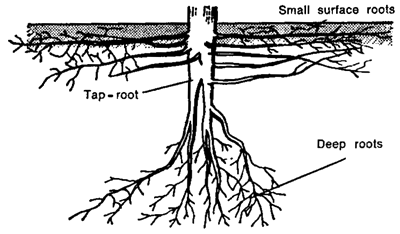 Extraer una pieza de las raíces superficiales en las 3 plantas por punto y evaluar los daños.Identificación de daños de nematodos: La punta de la raíz esta pelada.  La corteza de la raíz se separa con facilidad cuando se jala.Identificación de daños de hongos: Manchas color café en la parte exterior. Cuando se corta la raíz verticalmente se observan manchas colar café en la parte vascular.Cuantificación de Severidad de Danos de Raíces por Nematodos y Hongos.4.  Balance de Nutrientes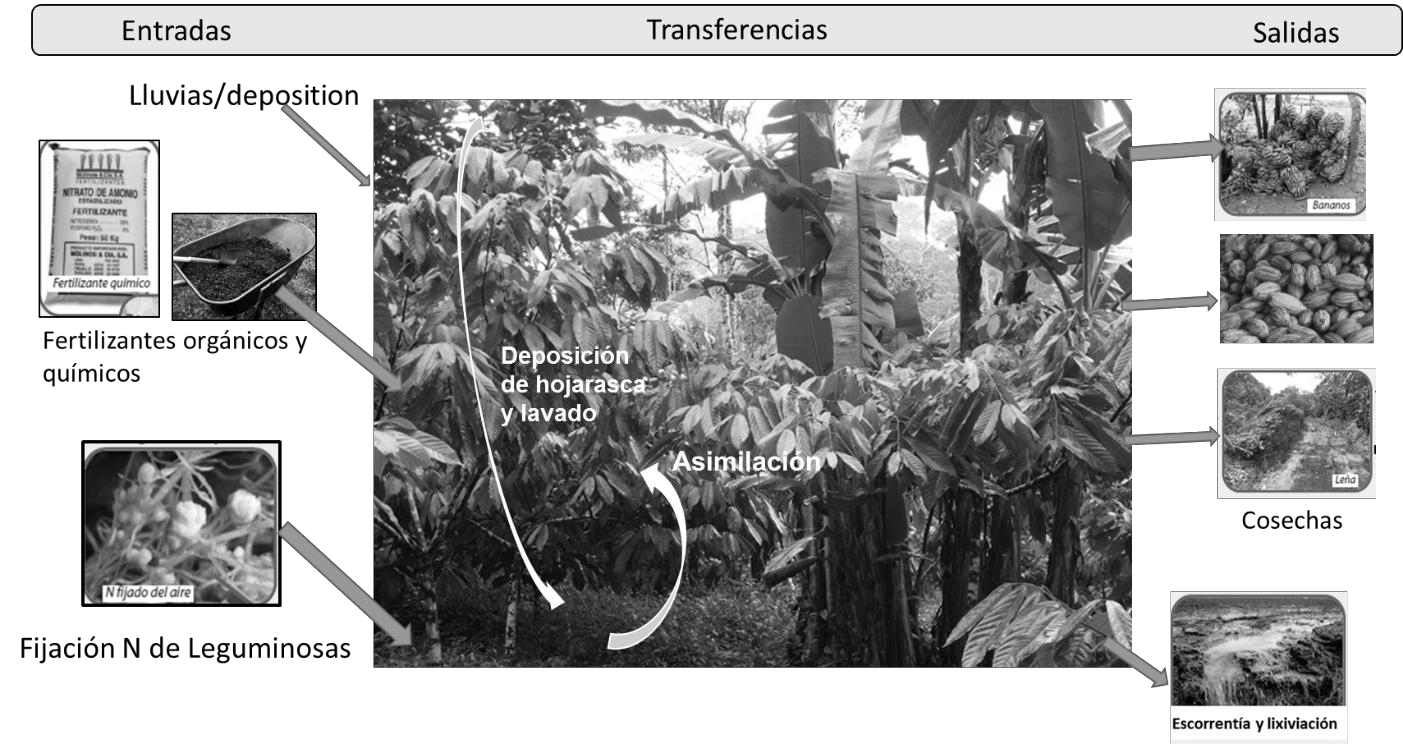 Para el balance de nutrientes es importante considerar tres puntos:	Las entradas normalmente ocurren por los fertilizantes y abonos que agregamos y la fijación de nitrógeno por los árboles. Hay pequeña contribución por parte de las lluvias.	Las salidas ocurren por vía de las cosechas de cacao, banano, leña y la lixiviación de los nutrientes en agua.	También, dentro de la parcela ocurren transferencias de nutrientes. Los árboles de sombra y el cacao extraen nutrientes de la capa más profunda y mediante la deposición y descomposición las transfieren a la capa superior.El balance neto se calcula restando salidas de la entrada e indica las cantidades de nutrientes que salga de la parcela sin ser remplazado.La disponibilidad total de nutrientes es la suma de nutrientes disponibles en el suelo y los nutrientes agregados en abonos, fertilizantes y enmiendas. No todo los nutrientes van a estar asimilados por las plantas entonces hay que multiplicarlo por un factor de eficiencia de toma de nutrientes.4.1 Cálculo de Balance de NutrientesUnidad de área: Mz/Ha/Tarea/mt2/CabCosecha de productos SAF de la parcela¿Se regresa la cascara a la parcela como abono?    □ Si        □ NoAbonos, fertilizantes y enmiendas aplicadas en la parcelaAnálisis de sueloTipo de suelo:	 □ Ultisol (rojo)           □ Andisol (volcánico)             □ Vertisol4.3 Resultados  de  Cálculo de balance de nutrientesSituación actual (copia los números de las salidas del sistema digital)Balance neto del Sistema SAF = Salidas Totales-Entradas TotalesDisponibilidad de nutriente para producción SAF = Salidas Totales- (Entradas Totales + Suelo)4.4 Nueva propuesta de fertilización generada5.  Toma de decisión con base en las observaciones:Severidad de dañosSeveridad de dañosSeveridad de dañosSeveridad de dañosSeveridad de dañosNo afectadoMenos de 1%Poco afectado1-20%Afectado20-30%Muy afectado30-50%Severamente AfectadoMás de 50%Punto 1NematodosHongosPunto 2NematodosHongosPunto 3NematodosHongosTamaño Parcela de cacaoCantidad de árbolesProductoCantidadUnidadCacao grano secoQq/añoLeñaCargas de 125 lb/añoCabezas de BananoCabezas/añoAguacateUnidades/añoZapoteUnidades/añoPapayaUnidades/añoCítricosUnidades/añoMaderaM3/añoTipoCantidad aplicada Unidad (qq, lb, kg, lt)Humedad (%)Frecuencia (por año)Meses de aplicaciónE,F,M,A,M,J,J,A,S,O,N,DE,F,M,A,M,J,J,A,S,O,N,DE,F,M,A,M,J,J,A,S,O,N,DE,F,M,A,M,J,J,A,S,O,N,DE,F,M,A,M,J,J,A,S,O,N,DE,F,M,A,M,J,J,A,S,O,N,DVariableValorUnidadValor críticoDensidad Aparenteg/cm31.2Materia orgánica%2Nitrógeno total%0.2Fósforoppm10Potasiomeq/100g0.5Azufreppm12Calciomeq/100g5Magnesiomeq/100g1.6Kg/añoNPKCaMgSSalida total de la parcelaEntrada total a la parcelaBalance parcial de la parcelaKg/añoNPKCaMgSSalida total de la parcelaDisponibilidad de sueloEntrada total a la parcelaBalance parcial de la parcelaTipoCantidad aplicada Unidad (qq, lb, kg, lt)Humedad (%)Frecuencia (por año)Meses de aplicaciónE,F,M,A,M,J,J,A,S,O,N,DE,F,M,A,M,J,J,A,S,O,N,DE,F,M,A,M,J,J,A,S,O,N,DE,F,M,A,M,J,J,A,S,O,N,DE,F,M,A,M,J,J,A,S,O,N,DE,F,M,A,M,J,J,A,S,O,N,DE,F,M,A,M,J,J,A,S,O,N,DE,F,M,A,M,J,J,A,S,O,N,DLimitacionesAcciones potencialesDonde□ Erosión de suelo□ Barrera Viva□ Cobertura de suelo□ Barrera muerta□ Siembra a curva de nivel□ Terrazas□ En toda parcela □ En algunas partes□ Mal drenaje y encharcamientos□ Acequias□ Canales de drenaje a lo largo de la parcela□ Canales de drenaje alrededor de la parcela□ En toda parcela □ En algunas partes□ Deficiencia de nutrientes□ Aplicar abono orgánico□ Aplicar abono minerales□ En toda parcela □ En algunas partes□ Exceso de nutrientes□ Baja fertilización □ En toda parcela □ En algunas partes□ Desbalance de nutrientes□ Ajustar programa de fertilización□ En toda parcela □ En algunas partes□ Enfermedades y plagas de raíz□ Obra de drenaje□ Abono orgánicos□ Aplicación ceniza□ En toda parcela □ En algunas partes